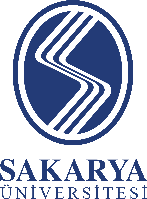 TELİF/TERCÜME ESERLERİ HESABI FORMUSayfa No: 1/11Eserin Adı:2Eser Sahibinin Adı Soyadı:3Yönetmeliğin İlgili Maddesi:4Ücret Hesaplanmasına esas olan tarih:5Baskı Sayısı:6Kaçıncı Baskı Olduğu:7/aSayılan Sayfalar (Takribi 10 Sayfa)b10 sayfanın kelime toplamıcOrtalama bir sayfadaki kelime sayısı (b:a)dKitabın toplam sayfa sayısıeEserin toplam kelime sayısı (dxc)+şekillerfİtibari Sayfa adedi (e:200)gYönetmelikte belirtilen göstergehMemur adaylarına uygulanan katsayııHesaplanan telif/tercüme ücreti (fxgxh)8Baskı sayısına göre ödenecek ilave ücret (1x9/6)Baskı sayısına göre ödenecek ilave ücret (1x9/6)Baskı sayısına göre ödenecek ilave ücret (1x9/6)9Ödenecek toplam ücretÖdenecek toplam ücretÖdenecek toplam ücretYukarıda künyesi belirtilen eserin telif / tercüme ücreti olarak …………………….……………. tahakkuk etmiştir. .../ ... / 20..Yukarıda künyesi belirtilen eserin telif / tercüme ücreti olarak …………………….……………. tahakkuk etmiştir. .../ ... / 20..Yukarıda künyesi belirtilen eserin telif / tercüme ücreti olarak …………………….……………. tahakkuk etmiştir. .../ ... / 20..Yukarıda künyesi belirtilen eserin telif / tercüme ücreti olarak …………………….……………. tahakkuk etmiştir. .../ ... / 20..Yukarıda künyesi belirtilen eserin telif / tercüme ücreti olarak …………………….……………. tahakkuk etmiştir. .../ ... / 20..DÜZENLEYEN(Adı-Soyadı, Ünvanı, İmzası)… /… /20..DÜZENLEYEN(Adı-Soyadı, Ünvanı, İmzası)… /… /20..DÜZENLEYEN(Adı-Soyadı, Ünvanı, İmzası)… /… /20..ONAYLAYAN(Adı-Soyadı, Ünvanı, İmzası)… /… /20..ONAYLAYAN(Adı-Soyadı, Ünvanı, İmzası)… /… /20..